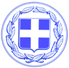                       Κως, 01 Αυγούστου 2016ΔΕΛΤΙΟ ΤΥΠΟΥΘΕΜΑ : ‘’ Σύσκεψη συγκαλεί εκτάκτως αύριο  στις 12 το μεσημέρι ο Δήμαρχος Κω κ. Γιώργος Κυρίτσης, με αφορμή τις τελευταίες εξελίξεις στο μεταναστευτικό και τους κινδύνους από την κατάρρευση της συμφωνίας Ε.Ε.- Τουρκίας.’’Έκτακτη σύσκεψη συγκαλεί αύριο το πρωί στο Δημαρχείο ο Δήμαρχος Κω κ.Γιώργος Κυρίτσης, με αφορμή τις τελευταίες εξελίξεις στο μεταναστευτικό.Στη σύσκεψη θα μετέχουν ο Αντιδήμαρχος Τουρισμού κ. Η.Σιφάκης Εντεταλμένος Σύμβουλος Πολιτικής Προστασίας του Δήμου Κω κ.Σ.Μαραγκός, ο Έπαρχος κ.Χαλκιδιός ο Αστυνομικός Διευθυντής, ο Λιμενάρχης, ο Σύλλογος Ξενοδόχων, ο ΣΕΠΕ Κω, το ΕΒΕΔ και ο Πρόεδρος του Δικηγορικού Συλλόγου Κω κ.Αβρίθης.Ο Δήμαρχος Κω μεθαύριο το πρωί, θα καλέσει στο Δημαρχείο για τον ίδιο λόγο και τους επικεφαλής των δημοτικών παρατάξεων.Γραφείο Τύπου Δήμου Κω